Letošní Ceny české filmové kritiky předají Gottwald i Masaryk. Kritici mají nový web a začínají hlasovat o nejlepších snímcíchtisková zpráva Sdružení české filmové kritiky, 10. 12. 2018Už podeváté udělí čeští filmoví kritici své ceny. Nejlepším filmům a tvůrcům roku 2018 je předají v sobotu 2. února 2019. Slavnostní ceremonii v pražském Divadle Archa mohou od 20.20 sledovat v přímém přenosu diváci na programu ČT art. O nominacích na ceny začnou kritici hlasovat již tento týden. Výsledky hlasování a rozhodování jednotlivých kritiků a kritiček budou pak veřejně dostupné online na webu www.filmovakritika.cz, který dostal novou, moderní podobu.Slavnostní večer s historickými osobnostmiČeští filmoví kritici rozdají své ceny opět v 9 kategoriích. O titul nejlepšího filmu roku se tento ročník uchází 60 hraných i dokumentárních titulů uvedených v českých kinech. Další projekty může vyznamenat kategorie Mimo kino, která zahrnuje televizní, online a další počiny, jež se neobjevily v české kinodistribuci. Zůstává i Cena innogy pro Objev roku. Nominace ve všech kategoriích bude veřejnost znát už 3. ledna 2019. Slavnostní večer se potřetí chystá moderovat nápaditá a vtipná dvojice Jana Plodková a Jiří Havelka. „Chystáme slavnostní večer ve společnosti herců, kteří si v naší kinematografii zahráli důležité postavy z dějin. Takže se nejspíš setkáme s Emou Destinnovou, Tomášem Garriguem Masarykem, ale i s Klementem Gottwaldem,“ těší se Jana Plodková. Filmy, ceny, kritici a recenze na jednom místěCeny české filmové kritiky zároveň spouští nový web. Webové stránky www.filmovakritika.cz nově nabízejí na jedné adrese přehled publikovaných recenzí českých filmů či rozhovorů s tvůrci od všech členů Sdružení české filmové kritiky, přinášejí přehled roční české filmové produkce i medailonky všech hlasujících filmových novinářů, kterých je aktuálně 52. Ceny české filmové kritiky organizuje Sdružení českých filmových kritiků za podpory hlavních partnerů, kterými jsou innogy, Česká televize, Státní fond kinematografie a Ministerstvo kultury. Dalšími partnery cen jsou Divadlo Archa a Mowshe.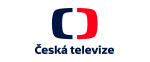 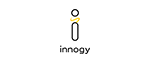 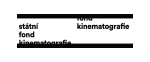 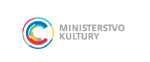 